PLEASE NOTE:  Information provided on this form will be a public record subject to free and open examination by any person under the Washington State Public Records Act (RCW 42.56.250).  However, while we will disclose the applicant’s name, the applicant’s address, phone number and email address will be redacted.Thank you for your interest in serving on a King County board or commission.  Individuals selected to serve on a King County board or commission will also be required to complete a King County Ethics Program Financial Disclosure Form within two weeks of being nominated to serve on a King County board or commission.  Individuals appointed to serve on a board or commission that is overseen by an agency independent of King County government are exempt from the financial disclosure filing requirement. I’m Interested in Serving on the (Board or Commission Name):My Name Is:Preferred Contact Information:Physical Home Address (REQUIRED if different from preferred mailing address)Current EmployerKing County Council District (Please type an “X” in the box to the right of your district)Have you served on any other Board, Commission, or Committees (Please list them below)?Please explain why you feel you are the most qualified candidate for this appointment.How did you learn of this opportunity?Do you hold any professional licenses, registrations or certificates in any field (Please type an “X” in the box)?If you hold any professional licenses, please list them here:PERSONAL INFORMATION (OPTIONAL)The King County Council and the King County Executive are committed to inclusiveness and outreach to all King County residents to ensure that King County boards and commissions are reflective of the community we serve.  Providing information in the section below is voluntary but will assist in achieving this goal.How do you identify?Do you have a disability as defined by the Americans with Disabilities Act? (Please type an “X” in the boxes that apply to you)Generation Range (Please type an “X” to the right of the age range that applies to you):Person to Notify in Case of Emergency (OPTIONAL)Agreement and SignatureBy submitting this application, I affirm that the facts set forth in it are true and complete to the best of my knowledge.Please return completed form to:(You can either mail your completed form to us; scan your completed form then email it to us as a PDF attachment; or after filling out the form and typing your name on the signature line, save the completed form to your hard drive and then attach the completed form to an email.)Michelle Geiger, Executive Director/ Clerk316 Third Avenue, Room 1222Seattle, WA  98104Office Main Line:	206-477-3400Email:  michelle.geiger@kingcounty.govThis material is available in alternate formats for persons with disabilities.Please contact 206-263-9651, TTY Relay: 711, or 
e-mail Rick.Ybarra@kingcounty.govKing County Boards and Commissions Application Form(A resume may be substituted in lieu of submitting a completed application form)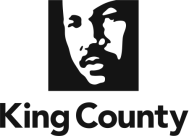 AddressCity, State, Zip CodeHome PhoneWork PhoneCell PhoneEmail AddressHome AddressCity, State, Zip CodeJob TitleDate of EmploymentCompany NameStreet AddressCity, State, Zip Code123456789Don’t KnowBoard, Commission or Committee NamesYear AppointedTerm ExpiredYesNoRace/Ethnicity:Gender:Sexual Orientation:Preferred Pronoun:(he/him; she/her; they/them, etc.)YesNo30 or younger31-4142-5253-6364-7475 or olderNameHome PhoneWork PhoneCell PhoneName (typed or signature)Date